Your recent request for information is replicated below, together with our response.Under the Freedom of Information (Scotland) Act 2002, I am requesting detailed data regarding the issuance of Fixed Penalty Notices (FPNs) under various COVID-19 emergency health regulations, broken down by each local authority in Scotland from 27th March 2020 to 27th February 2022, provided in CSV format.Please include the following detailed information for each local authority in Scotland:1. No.1, No.2, and local lockdown regs: FPNs issued for violations under the first and second sets of national COVID-19 regulations, including any FPNs issued during specific local lockdown periods where additional restrictions were locally enforced.2. Local COVID-19 alert levels: FPNs issued during the operation of the tiered alert system, which categorizes areas based on their COVID-19 infection rates and corresponding public health risks.3. Hold a gathering of more than 30 people: FPNs issued specifically for gatherings exceeding 30 people, which contravened public health orders during the period when such gatherings were explicitly restricted.4. No.4 regs (national lockdown): FPNs issued during full national lockdown periods, where strictest restrictions including stay-at-home orders were in place.5. All tiers: Total FPNs issued across all levels of the tiered alert system, summarizing enforcement across different tiers.6. Steps: FPNs issued in response to violations of the phased steps outlined by the government for gradually easing lockdown measures.7. Face coverings regulations (public transport & relevant place): FPNs for non-compliance with mandates requiring face coverings on public transport and in designated public places.8. International travel regulations: FPNs issued for violations related to international travel restrictions, including failure to quarantine or follow prescribed travel protocols.9. Business regulations: FPNs issued to businesses for failing to comply with COVID-19 specific safety regulations.10. Self-Isolation Regulations: FPNs issued to individuals who did not adhere to mandatory self-isolation guidelines after testing positive for COVID-19 or being identified as close contacts of confirmed cases.I regret to inform you that I am unable to provide you with the information you have requested above. Therefore in accordance with Sections 12(1) (Excessive cost of compliance) and 16(4) (Refusal of request) of the Freedom of Information (Scotland) Act 2002 (the Act), this letter represents a Refusal Notice.  By way of explanation, there is no way to answer each question above other than manually review each incident to identify the offence committed. If we used the example it would take 5 minutes to read through each incident this would take approximately 2,059 hours and cost £30,890. This is in excess of the £600 and 40 hours prescribed by the Scottish Ministers under the Act.However, to be of assistance I have provided at the end of this letter a table providing the number of covid related fixed penalties, broken down by division.If you require any further assistance, please contact us quoting the reference above.You can request a review of this response within the next 40 working days by email or by letter (Information Management - FOI, Police Scotland, Clyde Gateway, 2 French Street, Dalmarnock, G40 4EH).  Requests must include the reason for your dissatisfaction.If you remain dissatisfied following our review response, you can appeal to the Office of the Scottish Information Commissioner (OSIC) within 6 months - online, by email or by letter (OSIC, Kinburn Castle, Doubledykes Road, St Andrews, KY16 9DS).Following an OSIC appeal, you can appeal to the Court of Session on a point of law only. This response will be added to our Disclosure Log in seven days' time.Every effort has been taken to ensure our response is as accessible as possible. If you require this response to be provided in an alternative format, please let us know.Recorded Covid Offences for Police Scotland broken by Division1,2 Period: 27th March 2020 - 27th February 2022All statistics are provisional and should be treated as management information. All data have been extracted from Police Scotland internal systems and are correct as at 10/06/2024.1 - The above data is sourced from Divisional Crime Management systems and Legacy Strathclyde E3201 database.2 - For records extracted from the E3201 table the offence date was used, for records extracted from the crime management system the Date raised was used.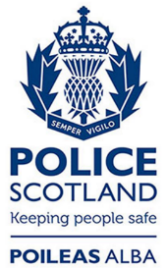 Freedom of Information ResponseOur reference:  FOI 24-1307Responded to:  11 June 2024DivisionNumber of fixed penalties North East810Forth Valley899Tayside1,397Edinburgh2,720Greater Glasgow9,373Lothians and Scottish Borders754Renfrewshire and Inverclyde1,770Argyll and West Dunbartonshire1,723Highlands and Islands 554Fife 765Lanarkshire 3,376Ayrshire 1,036Dumfries and Galloway 345Total24,712